Глаза - зеркало души………..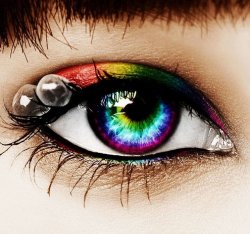 О человеке может многое рассказать не только его поступки и слова, но и невербальные проявления, а именно: жесты, позы, походка, движения, осанка, прическа, предпочтения в одежде. Но помимо этих проявлений существуют и физические данные, которыми непосредственно занимается физиогномика. Стоит отметить, что даже форма лба, носа, различные конструкции тела, характер морщин на лице также отражают те или другие качества человека. Но вот что касается непосредственно глаз, то они являются самым информативным источником сведений о человеке, не зря же говорится, что глаза – это зеркало души.

Далее рассмотрим как тот или иной цвет глаз влияет на характер человека. Благодаря данным знаниям Вы сможете не только лучше понять себя, но разбираться в других людях. В отличие, от каких либо других признаков, глаза всегда видны. Что бы научиться понимать характер человека по цвету его глаз, главное правильно дать определение их цвету и оттенку.

Еще древние трактаты о физиогномике рекомендуют начинать изучение лица непосредственно с глаз. Стоит заметить, что это отнюдь не случайность, так как большая часть информации, за счет которой человек развивается, воспринимается именно глазами. Еще с древности люди старались оберегать глаза от дурного влияния, тоесть от взгляда недоброжелательного человека. В наше время, экстрасенсы рекомендуют ранимым и чувствительным людям носить темные очки, чтобы защитить себя от негативной энергии. Убеждения астрологов свидетельствуют о том, что в глазах человека отражена вся цветовая палитра планет гороскопа рождения, которые непосредственно являются свидетельством о тех или иных наклонностях и пристрастиях человека. Современными научными исследованиями подтверждается, что глаза многое говорят о характере человека, стоит отметить также, что у каждого отдельно взятого человека глаза уникальны и неповторимы по своей окраске.

Существуют простые правила, на которые стоит обращать свое внимание, а именно: у людей, у которых более интенсивнее и насыщеннее пигментация тела, и соответственно цвет глаз, гораздо сильнее выражены такие черты как активность, страсть, сила, ярость, энергия. Для людей с более светлым цветом, характерно романтичность и ранимость. Чем больше в радужке цвета, тем более творческий и интересеный человек. Если оттенок глаз теплый, то человек более нежен. И соответственно, наоборот, у людей с холодным цветом глаз характер более холодный. Рассмотрим более подробно каждый цвет глаз.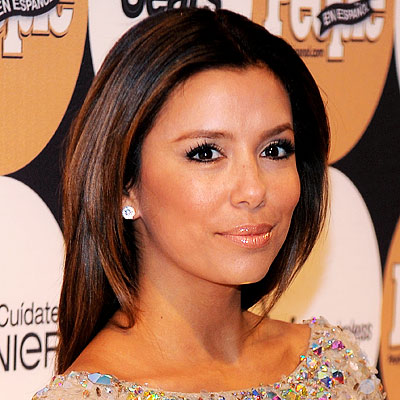 Темно-карие или черные глаза
Этот цвет глаз свидетельствует о том, что человек страстен, энергичен, активен, импульсивен, азартен, инициативен и предприимчив, он не может усидеть на одном месте. Для них характерно все время идти вперед и достигать каких-то вершин. По своей натуре – это властные люди, лидеры. В тоже время они чувствительны и сексуальны, обладают горячим темпераментом. Люди с таким цветом глаз умеют нравиться другим, излучают тепло и обаяние. Любят находиться в центре внимания, многие из них считают это в порядке вещей. Они стремятся во всем быть первыми, но в тоже время им необходимо постоянное одобрение, так как не видят смысла в стремлении к чему-то, если это никем не признается. Эти люди обладают прекрасной жизнестойкостью и в некотором смысле неспокойным характером. Влюбчивы. Такой цвет глаз также говорит о том, что человек любвеобилен. Врядли их что-то сможет остановить на пути к обожаемому объекту. В некоторой степени они вспыльчивы и конфликтны. Обиды забывают довольно быстро. Бесстрашны, решительны, уверены в себе. Очень легко сходятся с другими людьми. Относятся к людям достаточно избирательно, повезло тому, кого они любят, а вот кого ненавидят, тому не позавидуешь. Чем темнее цвет глаз, тем больше эти качества выражаются.Светло карие, ореховые глаза
Казалось бы, темно-карие и светло-карие глаза отличаются не многим, просто одни светлее, а другие гораздо темнее, а вот характер людей с такого цвета глазами абсолютно противоположный. Люди со светло-карими глазами более застенчивы, мечтательны и склонны к уединению. И чем светлее радужка глаза, тем больше проявляется в человеке застенчивости, нерешительности, замкнутости. Их смело можно считать прагматиками, но есть вероятность того, что это делает их такими старательными и трудолюбивыми. Они никогда не подведут, поэтому на них всегда можно положиться. Особенной чертой характера людей со светло-карими глазами можно считать стремление все делать самостоятельно, их индивидуализм, обычно такие люди достигают больших успехов в поставленных целях. Они не любят давления со стороны. Эти люди довольно часто предаются мечтам и грезам, предпочитая их активному действию. В некоторой степени они склонны к пассивности и лени. Скромны и покладисты. Внешне можно сказать, что они мягки, застенчивы и податливы, но в душе они могут быть довольно упрямы и стремиться делать все по-своему. В том случае, если они будут опираться только на себя, то способны достичь в жизни больших успехов. Им следует поучиться уверенности и решительности у темноглазых, тогда у них все будет хорошо.

Астрологи добавляют, что обладатели светло-карих глаз (смесь энергии Солнца и Венеры) довольно впечатлительны, влюбчивы, нежны, и могут очень сильно переживать нанесенную им обиду, даже тогда когда для окружающих это будет незаметно. 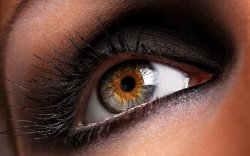        Желтые глаза (тигровые)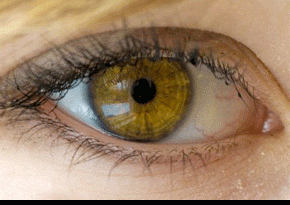 
Люди с таким цветом глаз встречаются довольно редко. Этот цвет говорит о незаурядности личности. Эти люди большие оригиналы. Они наделены особыми талантами, могут, как говорят, читать чужие мысли. К любому делу подходят творчески, артистичны. Общаться с такими людьми только одно удовольствие, особенно тогда, когда у Вас нет ничего плохого на уме. Желтый теплый пигмент глаз делает их излучающими щедрость и тепло. Они довольно изобретательны, гибки и изворотливы. Но в тоже время могут быть непредсказуемыми и коварными. Поэтому выводить их из себя не стоит, так как в таком случае тому человеку придется не сладко. Полагаясь на чувства, за своих друзей и близких готовы бороться до последнего. Запугать их довольно сложно. Но в том случае, если человек с таким цветом глаз выбрал именно Вас, то с Вами он будет добродушным и преданным, всегда готов будет защитить Вас. Для людей с желтыми глазами не характерно подчиняться кому либо, они трудно контролируют себя под властью эмоций, вспыльчивы. Можно сказать они сами себе на уме. Хитры и проницательны. Очень хорошо чувствуют фальш.

Кроме того, что цвет глаз оказывает непосредственное влияние на характер человека, на сами глаза и взоры оказывает свое влияние тот знак Зодиака, которому непосредственно принадлежит обладатель таких глаз. 

Так вот:Тельцы имеют довольно выразительные глаза с бархатным взором.Рыбы в основном наделены меланхоличным или таинственным взглядом.Для Близнецов характерен кокетливый взгляд в сочетании со звонким смехом. Овны наделены пронзительным огненным взглядом. Львы имеют в некоторой степени, магнетический взгляд, который притягивает к себе вПо прошествии еще пяти тысяч лет условия жизни на земле снова изменились. На много увеличилась численность населения, и людям стало довольно тесно на уже обжитых территориях. Им стало необходимо искать новые места для жилья, и для этого им было необходимым совершать длительные, а иногда и довольно изнурительные переходы и путешествия. В связи с кочевым образом жизни людям стали необходимы и другие способности, например, ориентироваться на местности в новой обстановке, умение контактировать с новыми людьми. Кочевник должен был быть хитрым и изобретательным, даже в некоторой степени авантюристом. На то время людям с В-типом крови требовалось склонность к социальной гармонии, готовность подчиниться сложившимся ранее порядкам и уживчивость в обществе, в меньшей степени, чем людям с В-типом крови, и в тоже время им гораздо меньше была нужна целеустремленность охотника, которая была присуща людям с 0-кровью. нимание.Раки – это серьезные люди. У них всегда множество планов.Весы – это обладатели мечтательного, мягкого взора, зачастую направленного в небо. Водолея же можно определить по рассеянному или задумчивому взгляду умных глаз. Козероги – для них характерен темный цвет глаз с пристальным взглядом.Стрельцы – их взгляд несколько насмешен и лукав, отличительная черта – это искорка в глазах. Скорпионы обладают темными, притягивающими к себе глазами. Девы имеют кокетливый взгляд, их глаза всегда невинны и чисты.Зеленые глаза
   Люди с таким цветом глаз это очень нежные люди. Их любовь всегда искренняя, горячая и верная своему избраннику. Такие глаза довольно часто присущи настоящим рыцарям. Зеленоглазые люди выносливы, напористы, стабильны и упрямы, принципиальны и тверды, целеустремленны. Упорно идут к намеченной цели, преодолевая на своем пути все препятствия. Они довольно хорошие организаторы, авторитетны. Но им, также и другим светлоглазым людям в какой-то степени не хватает жизненных сил и энергии. К лидерству они не стремятся, но предпочитают быть уважаемыми и наилучшими профессионалами в своем деле. 

Нередко им это удается. Перед тем как что-то сделать, все тщательно взвешивают, справедливы и реалистичны, умеют находить правильный выход из ситуации. Корректные, аккуратные, строгие, не многословные. Могут быть таинственными и загадочными, сегодня одними, а завтра совсем другими. Хитры и изворотливы, достаточно хорошо чувствуют других людей, но в тоже время они могут быть коварны. Умело манипулируют людьми, что касается конфликтов, то их они стараются избегать. Могут быть очень мягкими, в отличие от других, могут воспользоваться кем-то в своих целях. Люди с зелеными глазами горды и не прощают тех, кто садится им на голову. Постоянны в своих привязанностях, даже способны на верность. 

Но влюбляются они только тогда, когда найдут свой идеал. А вот с этим у них все не просто, так как и к себе и к окружающим они предъявляют довольно высокие требования, стремятся к совершенству, поэтому и себе ищут соответствующих партнеров. Не смотря на то, что они выдержаны, строги и внешне независимы, они очень ласковы, нежны и добры, очень уязвимы в своих чувствах. В какой-то степени их характер подобен кошачьему характеру. Внешне они очень независимы и неприступны, но это до тех пор, пока нет доверия. Люди с зелеными глазами являются прекрасными собеседниками и слушателями. Они наиболее благополучная категория, стабильны и имеют хорошее воображение. Хорошо себя чувствуют на руководящих должностях.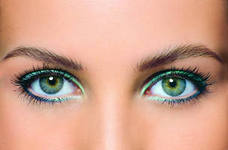 Серо-зеленые глаза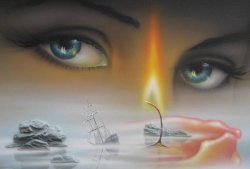 
Людей, которые обладают серо-зелеными глазами можно смело назвать людьми трудолюбивыми, справедливыми, добросовестными, прагматичными и реалистичными. Даже не смотря на всю свою холодную голову и твердость, в тех ситуациях, которые непосредственно требуют принятия бесстрашных решений, они умеют тонко чувствовать. У таких людей ум сочетается с гибкостью, чувствами интуицией. Они умеют довольно хорошо понимать людей. Наделены сильной волей. Уверенно идете к поставленным целям и вершинам. Нередко Вас могут считать несговорчивыми, но в основном именно это помогает достичь поставленной цели. Они заботливы и склонны к поддержке, сочувствию. Часто люди плачутся им в жилетку. В них одновременно сочетается и чувствительность, и нежность и воля и в тоже время жесткость. Если кто-то перейдет им дорогу, то они могут стать упорны и беспощадны в противостоянии с ним.Голубые глаза
Нередко в таких глазах таится обман. Люди с голубыми глазами мечтательны и романтичны. Они часто фантазируют, надумывают чувства, грезят о любви. Женщины с такого цвета глазами отдают предпочтение галантным красивым ухаживаниям со стороны мужчины. Очень чувствительны и ранимы. Их очень легко обидеть, и помнить об этом они будут долго. Склоны принимать все близко к сердцу. Могут впадать в депрессии, переживать по пустякам. Капризны, может часто меняться настроение. Но, не смотря на, всю их сентиментальность, большой глубины чувств у них может и не быть. 

Голубой цвет это холодный цвет, и чем оттенок ледянее, тем меньше тепла в душе такого человека. Голубоглазые люди, бывают холодны и даже в какой-то степени жестки. Настроение оказывает на них большое влияние, поэтому часто могут быть раздражены. Довольно многое зависит непосредственно от их антипатий и симпатий. Любят разнообразие, поэтому в своих симпатиях бывают непостоянны. Требовательны к себе, часто скромны. Целеустремленны и настойчивы. Довольно хорошо ориентируются в обстановке, щедры и добросовестны. Довольно часто люди с голубыми глазами бывают талантливы в области искусства, изобретений, творчестве. Среди них много эстетов. У них прекрасно развито воображение и фантазия. 

Они не особо сентиментальны, поэтому врядли их разжалобишь слезами. Все выше перечисленное больше соответствует людям с темно-голубым цветом глаз. В том случае, если глаза обладают слегка заметным теплым оттенком (к примеру, представители цветовой гаммы Осень или Весна), то в таком случае, человек имеет постоянный и покладистый, легкий характер, а также способен на большую глубокую любовь. Часто голубоглазые люди наделены спокойным характером, но вот что касается непосредственно однообразия, то здесь стоит отметить, что оно их просто угнетает. Для людей с темно-голубым цветом глаз свойственно легко поддаваться своим капризам, иногда их настроение напоминает легкий переменчивый ветерок. 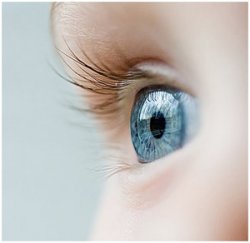 Синие глаза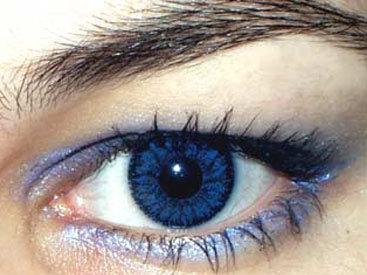 Люди с синими глазами очень эмоциональны, чувственны, сентиментальны, обаятельны и романтичны. Могут сильно влюбляться, способны на большую страсть, увлечь своего партнера страстным порывом. Ход их мыслей иногда бывает просто непредсказуем. У них очень хорошо развито чувство справедливости, иногда даже готовы отстаивать правду себе в ущерб. Они очень правдивы, но их основной недостаток – это высокомерие и надменность. 

Синий цвет это в тоже время сочетание холодного и насыщенного оттенков, поэтому эмоциональность в таких глазах проявляется не только в пылкой любви, но и в неистовой антипатии, если им кто-то не понравиться, то вести войну с этим человеком они будут долго и упорно. Это люди, которыми двигают эмоции, бесстрашны и довольно часто лезут на рожон. Делают это даже в том случае, если это не практично и вредит им. В основном руководствуются чувствами. Злопамятны и конфликтны. Сильные и решительные. Любят спорить. 

В некоторой степени авантюристы. Могут выступать в качестве лидеров, но в основном это теневые натуры. Им стоит научиться контролировать свои поступки, продумывать и не поддаваться влиянию эмоций и поддаваться импульсивным действиям. Им стоит задуматься над тем, чтобы стать более лояльными, чуткими и великодушными по отношению к другим. Они также могут быть субъективными. Во всем ищут справедливость. Серые глаза
Сероглазые люди довольно решительны и умны. Они не прячутся от проблем, стараются справиться с ними немедля. Но не редко бывают, беспомощны в ситуациях, когда ум оказывается бессилен. Такие люди труженики. Они вдумчивы и рассудительны. Реалистичны и практичны, надежны и терпеливы, добросовестны и основательны, решительны и стойки, уверенно стоят на ногах. Среди сероглазых людей встречается много интеллектуалов и мыслителей. В общении они спокойны и амбициозны, в быту непритязательны. 

Самодостаточны, самостоятельны и неторопливы. Можно сказать, что это мирные и доброжелательные люди. На них всегда можно положиться. Иногда им не хватает чувствительности и гибкости в отношениях с людьми. Они сдержаны и несколько суховаты. Ахроматичный и холодный пигмент глаз не способствует нежности и глубине чувств. Но стоит отметить, что такие люди отличаются верностью и постоянством. Они всегда на высоте там, где можно проявить свой интеллект. А вот что касается непосредственно интуиции и эмоций, то с этим у них могут быть трудности, физической силы от природы может быть не много. 

Будут весь признательны более азартному партнеру, который был его вдохновителем. Так самим им порой не хватает вдохновения и страстности. Темно-серые глаза говорят о человеке, что он довольно силен, смел и решителен, упрям. Такие люди властные, ревнивые, собственники по своей натуре, очень волевые люди. Очень преданы своим возлюбленным и маловероятно, что они пойдут налево. Таким людям все интересно. Их можно назвать везунчиками, им везет практически во всем, и в любви и в карьере.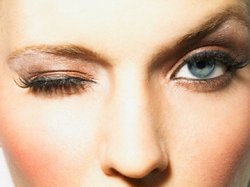 Серо-каре-зеленые глаза
Люди с глазами такого цвета отличаются характерной им нерешительностью. В них много чего намешано, поэтому им порой сложно сделать выбор в той или иной ситуации. С одной стороны – это говорит о недостаточной силе характера, так как ни один из цветов не может быть выражен в полной мере, что в свою очередь говорит о качестве характера, которое показывает цвет, присутствует не в большой степени, с другой же стороны – это дает большую приспособляемость. 

Поэтому зачастую люди с таким цветом глаз не уверенны в себе и застенчивы. Отдают предпочтение более волевым и сильным партнера, за которыми они смогли бы идти без сомнения. Соответственно, найдя такого партнера, он отблагодарит его заботой, лаской, преданностью и чуткостью. Люди с такими глазами надежны, терпеливы и ответственны. Но в то же время они непоследовательны, пугливы, насторожены и неорганизованны.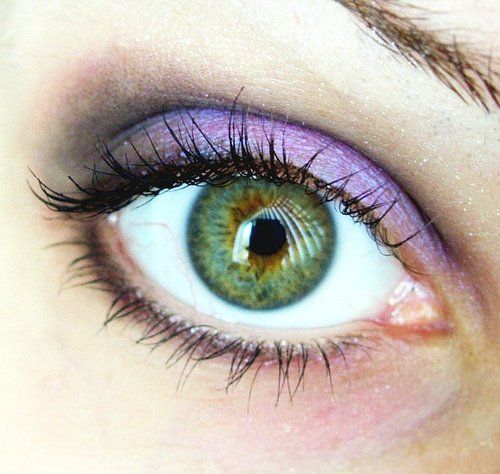 Серо-голубые глаза
Глаза такого цвета соединили в себе два ледяных оттенка одновременно, соответственно и в характере такого человека будут сочетаться качества сероглазых и голубоглазых людей. Люди с таким цветом глаз решительны, амбициозны, целеустремленны, справедливы, тверды. Довольно редко выходят из себя, честны и спокойны. Среди людей с таким цветом газ довольно часто можно встретить очень мудрых людей, так как у них ум сочетается с гибкостью мышления, интуицией и изобретательностью. 

Могут быть преданы в любви, но большой сентиментальностью не отличаются. Довольно многое зависит именно от того какой из оттенков преобладает – серый или голубой. Для таких людей характерна нехватка эмоционального тепла и эмоциональности. Но они также справедливы, духовны, всегда умеют найти выход из трудной ситуации, дать дельный совет, оказать помощь. Эти люди довольно самостоятельны, но им нужно одобрение и чтобы рядом были поистине преданные люди.

Для людей с холодным цветом глаз, а именно голубым, серым и синим будет интересна следующая информация.

Если цвет Ваших глаз один из трех приведенных выше, то Вам лучше не оказываться материалом в чужих руках. Вы сами являетесь человеком-творцом.

Вам не стоит бояться сопротивления со стороны окружающих. Люди с другим цветом глаз будут воспринимать любой Ваш проект. Ни в коем случае не сомневайтесь в себе в присутствии других. 

Людей, у которых цвет глаз идентичен Вашему, выделяйте из всех только потому, что им нельзя навязывать свои планы. В их лице лучше всего иметь заинтересованных компаньонов. Что бы чего-то достичь Вы должны прикладывать максимум усилий, не отступайте от своих замыслов. 

Даже тогда, когда Вы пребываете на сплине, Ваш организм самостоятельно ищет различные пути решения той или иной ситуации, поэтому не спешите прогонять хандру, если такая Вас настигла. К делу Вам лучше всего приступать тогда, когда Вы непосредственно чувствуете непреодолимое желание действовать. Что касается успеха, то его Вы добьетесь самым неординарным способом. 

При выборе партнера, делайте это самостоятельно, причем основываться лучше не на логике, а больше на своей прихоти. Никогда не вступайте в брак без чувств, так как он не принесет счастья.

Как мы видим из вышесказанного, цвет глаз это как открытая книга, которую можно читать, но для этого следует научиться правильно определять ее цвет. Наблюдайте за людьми, сравнивайте и со временем Вы станете понимать их гораздо быстрее. Иногда знать характер человека, его наклонности очень полезно, так как можно избежать многих ошибок, совершаемых во взаимоотношениях и непосредственно в общении с людьми.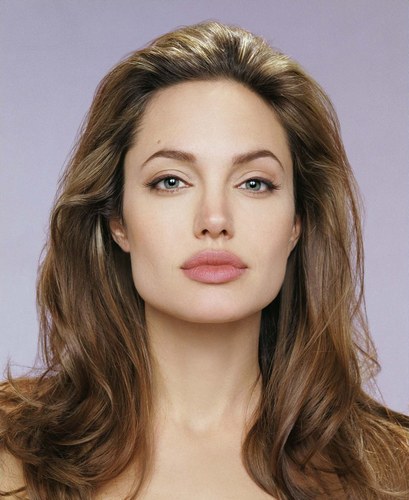 